§891.  Scales for weighing grain; order of grindingThe owner or occupant of every grist mill shall keep scales and weights therein to weigh corn, grain and meal, when required. The owner or occupant shall well and sufficiently grind as required, according to the nature, capacity and condition of the mill, all grain brought to the mill for that purpose and in the order in which it is received. For neglecting or refusing to weigh the same when required, or failing to grind the same in the order received, or for taking more than lawful toll, the owner or occupant commits a civil violation for which a fine of not less than $10 nor more than $50 must be adjudged for each violation. This section may not be so construed as to preclude the right of any owner or occupant of any mill to enter into any mutual agreement with any customer or customers as to the order in which the grain of such customers is received and ground, made at the time the customer or customers bring the grain to the mill for the purpose of being ground.  [RR 2021, c. 2, Pt. B, §257 (COR).]SECTION HISTORYPL 1977, c. 696, §346 (AMD). RR 2021, c. 2, Pt. B, §257 (COR). The State of Maine claims a copyright in its codified statutes. If you intend to republish this material, we require that you include the following disclaimer in your publication:All copyrights and other rights to statutory text are reserved by the State of Maine. The text included in this publication reflects changes made through the First Regular and First Special Session of the 131st Maine Legislature and is current through November 1, 2023
                    . The text is subject to change without notice. It is a version that has not been officially certified by the Secretary of State. Refer to the Maine Revised Statutes Annotated and supplements for certified text.
                The Office of the Revisor of Statutes also requests that you send us one copy of any statutory publication you may produce. Our goal is not to restrict publishing activity, but to keep track of who is publishing what, to identify any needless duplication and to preserve the State's copyright rights.PLEASE NOTE: The Revisor's Office cannot perform research for or provide legal advice or interpretation of Maine law to the public. If you need legal assistance, please contact a qualified attorney.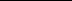 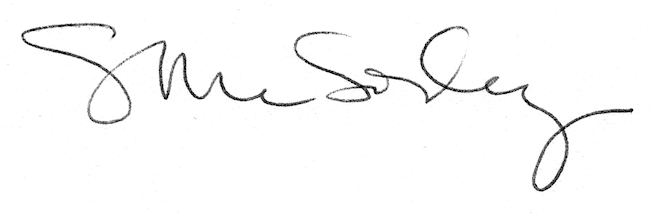 